_____________________________________________________________________________671920, Республика Бурятия, Джидинский район, село Петропавловка, ул. Свердлова, 18 тел. (факс) 8-30134-41-4-48, sp-petropavlovka@mail.ruПРОТОКОЛСельского сходаот 16  апреля 2014 года. 17ч 00 мин. Присутствуют: Медведев Владимир Иннокентьевич – Глава  Муниципального образования «сельское поселение» «Петропавловское»Бахутов Константин Васильевич – Старший участковый уполномоченный полиции отдела Участковой уполномоченной полиции и подразделение по делам несовершеннолетних отдела О МВД России по Джидинскому району майор полиции.Онгороев Сергей Содномович – Участковый уполномоченный полиции О МВД Росии по Джидинскому району майор полиции.Ерахаев Жргал Александрович – Начальник Джидинского Межрайонного отдела Управления Федеральной службы Российской Федерации по контролю за оборотом наркотиков по Республике Бурятия полковник полиции.Глушков Олег Николаевич  - Начальник 2-го Джидинского отряда Государственной противопожарной службы.Полесская Таисия Васильевна – Специалист по социальным вопросам и благоустройству поселения муниципального образования «сельское поселение» «Петропавловское»Приглашенные:Гармажапова Екатерина Сергеевна - помощник прокурора Джидинского района.Шман Геннадий Леонидович – заместитель Главы МО «Джидинский район»ПОВЕСТКА ДНЯ:О профилактике правонарушений.Выст.: Бахутов К.В., Онгороев С.С.О профилактике наркомании.Выст.: Ерахаев Ж.А.Противопожарная профилактикаВыст.: Глушков О.Н.Правила благоустройства села Петропавловка (субботник, сбор и вывоз ТБО, выпас скота). Оформление  земельных участков в собственностьВыст.: Медведев В.И. Об организации создания ТОСов на территории МО СП «Петропавловское»        Выст.: Полесская Т.В.Разное Медведев В.И.: По первому вопросу «О профилактике правонарушений» выступит Бахутов Константин Васильевич – Старший участковый уполномоченный полиции отдела О МВД России по Джидинскому району майор полиции.выступит Онгороев Сергей Содномович – Учачстковый уполномоченный полиции О МВД Росси по Джидинскому району майор полиции Бахутов К.В: Я являюсь участковым Административного участка № 2 села Петропавловка, на территории административного участка проживает 96 владельцев огнестрельного оружия, на профилактическом учёте состоит 47 человек, из них 3 человека находятся в местах лишения свободы, 17 человек семейно-бытовые ссоры, состоят на учёте в органах здравоохранения (алкоголики, наркоманы) 11 человек Несовершеннолетних детей состоящих на учёте в ПДН 3 человека. Ежемесячно с вышеуказанными лицами проводится профилактические работы, о недопущение нарушении повторных правонарушений. Проверялось наличие места жительства в дневное и ночное время и проводилась профилактическая беседа о недопущении повторных правонарушений. Мною лично с взаимодействием с другими службами в течении трёх месяцев была проведена работа. В 2014 годы был проведён комплекс мер по по борьбе с преступностью, были проведены профилактические мероприятия: Бомж, День профилактики, Быт, Надзор, Щит. Мною участковым общественного порядка в течении трёх месяцев  было составлено 47 административных протоколов. Рекомендации: Настоятельно рекомендую при кратковременном выезде оставлять включенным свет или радио, ставить телевизор на таймер, если на длительное время отлучаетесь, нужно попросить соседей, чтоб присмотрели за квартирой, регулярно вынимали из почтового ящика письма, ценные вещи передать на хранение родственникам или знакомым, в целях безопасности поставит на дверях прочные замки, установить в квартире сигнализацию.Онгороев С.С.: Я являюсь участковым Административного участка № 1 села Петропавловка, на территории административного участка проживает 2142 жителя. На территории административного участка проживают 71 владельцев огнестрельного оружия. На профилактическом учёте состоят 102 человека. Ежемесячно с вышеуказанными лицами проводится профилактические работы, необходимо учесть на характер преступности влияет социально- экономическое  положение. За 3 месяца в ОМВД Джидинского района осуществлён комплекс мер по борьбе с преступностью. Мною лично с взаимодействием с другими службами в течении трёх месяцев была проведена определённая  работа. В 2014 годы был проведён комплекс мер по по борьбе с преступностью, были проведены профилактические мероприятия: Бомж, День профилактики, Быт, Надзор, Щит. За 3 месяца 2014г было совершено 13 преступлений. Мною участковым общественного порядка в течении трёх месяцев  было составлено 70 административных протоколов.Рекомендации: Настоятельно рекомендую при кратковременном выезде оставлять включенным свет или радио, ставить телевизор на таймер, если на длительное время отлучаетесь, нужно попросить соседей, чтоб присмотрели за квартирой, регулярно вынимали из почтового ящика письма, ценные вещи передать на хранение родственникам или знакомым, в целях безопасности поставит на дверях прочные замки, установить в квартире сигнализацию.С 8 апреля 2014г ведён режим противопожарной безопасности, то есть ограниченный въезд в леса, кроме тех лиц кто имеет деляну.    Медведев В.И.: Слово предоставим Геннадию Леонидовичу Шману – первому заместителю главы МО «Джидинский район» Шман Г.Л.: Добрый день уважаемые жители села Петропавловка. Я считаю, что сельский сход очень важное мероприятие, по сравнению с другими поселениями их явка более менее, в целом. Эта проблема номер один по явке. Мало людей интересуются жизнью своего поселения. На сегодняшний у нас в Республике существует режим чрезвычайной ситуации. Объявлено 08 апреля 2014 года   Главой Республики Бурятия по мерам противопожарной безопасности, в первую очередь по пожарам. На сегодняшний день МЧС Республики Бурятия 08.00 и 18.00 проводит видиоконфренции где нам приходится отчитываться о проделанной работе. Добавлю к выше сказанному, действительно актуальной является  тема по профилактике правонарушений. Нарушение преступлений не только на территории нашего района, но и на территории всей Республики. Хотелось бы сегодня услышать анализ по сравнению с прошлым годом, если в целом сделать какие то выводы, потому что мне приходится возглавлять очень много комиссий, в том числе комиссию по безопасности дорожного движения, антинаркотическая комиссия, всё таки на сегодняшний день не достаточно сил и средств, возможностей у нашей полиции не зря на сегодняшний день акцент делается именно на общественников, не зря делается акцент на муниципальных работников, на глав поселения. На сегодняшний день рассматривается вопрос в государственной думе по вопросам изменения 131-ФЗ, где будет скорее всего добавлена такая статья профилактика преступности на территориях, это говорит о том , что дополнительно, тем 33 полномочиям глава поселения добавятся вопросы профилактических работ на местах. Если те кто следят за прессой Республики, то заметили мы возвращаемся к старым наработкам, создание добровольных народных дружин. Ещё один очень важный вопрос санитарное содержание поселения, в том числе санитарное содержание села Петропавловка. Есть на сегодняшний день проблема ТБО Медведев В.И.: По второму вопросу «О профилактике наркомании» выступит Ерахаев Жаргал Александрович – Начальник Джидинского Межрайонного отдела Управления Федеральной службы РФ по контролю за оборотом наркотиков по РБ.Ерахаев Ж.А.: Здравствуйте Уважаемые жители села Петропавловка. Я представляю отдел наркоконтроля по Республике Бурятия. Обслуживаем мы два района Джидинский район, Закаменский район. Что касаемо села Петропавловка, данная ситуация в нашем селе остаётся такой же напряжённой. За три месяца этого года нами на территории села Петропавловка было выявлено 6 видов сбыта  наркотиков, что примечательно по одному преступлению,  по которому у нас было выявлено в декабре прошлого года два жителя села Петропавловка, было изъято два килограмма наркотического средства гашиш. В этом году работу по этой группе мы продолжим и еще, получается, по этой группе мы выявили ещё пять преступлений, там получается один молодой человек возврате 18 лет, совершил в порядке пяти преступлений. Нами постоянно задерживаются жители села Петропавловка, а также жители, которые приезжают к нам с близь районов за травкой. Нами постоянно привлекаются к уголовной и административной ответственности жители села Петропавловка. В прошлом году нами на территории села Петропавловка было выявлено три преступления, связанное с наркотическим средством героин, хочется успокоить  что этот героин не предназначался для Джидинского района, героин шел транзитом в Закаменский район, то  есть если в Закеменском районе уже пошел героин  то что говорить о Петропавловке, в полнее возможно , что эта проблема встанет и здесь, по крайней мере мы это прогнозируем, и потребители получается этого наркотика в Петропавловке также есть. В этом году от 6 января нами также, был изъят героин, но он также шёл транзитом в г. Закаменск. Рекомендации: Хочется обратится к взрослым следить за своими детьми, воспитывать их соответствующим образом, если у вас есть подозрение , что с вашем ребёнком творится неладное, есть отдел наркоконтроля, есть врачи, можно прийти лично ко мне, я гарантирую, что на учёт мы их ставит не будем, мы проведём работу с вашем ребёнком, то есть об этом ни кто не будет знать, никаких документов мы заполнять не будем, самое главное что бы помочь вам, если у вас есть информация о лицах которые занимаются этими не хорошими вещами, либо обращайтесь к нам в отдел, либо звоните на мой сотовый телефон 8 9025625619, звонить в любое время дня и ночи, если информация подтвердится, мы будем очень благодарны, анонимность мы гарантируем. В настоящее время у нас формируется кадровый резерв, нам нужны молоды люди (юноши которые служили в армии, с наличием высшего образования, желательно чтоб было юридическое образование, если девушки чтоб было состояние здоровья хорошее и наличие образования)Медведев В.И.:  По третьему вопросу «Противопожарная профилактика» выступит Глушков Олег Николаевич  – начальник 2-го Джидинского отряда Государственной противопожарной службы. Глушков О.Н.: У нас в 2014 г по сегодняшний день выявлено 43 пожара, они связаны с поджогами, либо детская шалость, либо какое то возгорание. Мы будем делать обход по жилому сектору два раза в год, соответственно проводим профилактические беседы, просим всех открывать двери, но большинство людей не открывают двери. У нас вышел приказ по  выездам, мы пишем рапорт, в котором мы указываем номер телефона, с которого нам звонили, так как у нас стоит определитель номера и отдаём в отдел полиции, если была ложная заявка. Рекомендации: Проверять дома электроэнергию, провода, провести разъяснительную работу с детьми.Медведев В.И.: По четвертому вопросу «Правила благоустройства села Петропавловка (субботник, сбор и вывоз ТБО, выпас скота). Оформление земельных участков в собственность выступит Медведев Владимир Иннокентьевич  – Глава МО СП «Петропавловское»Медведев В.И.: Перед тем как утвердить основные мероприятия по правилам благоустройства, озеленения, обеспечения чистоты и порядка на территории муниципального образования сельского поселения «Петропавловское», нужно было вынести на публичные слушания, но нами было принято решение провести его в рамках  сельского схода.Основные мероприятия по правилам благоустройства, озеленения, обеспечения чистоты и порядка на территории муниципального образования сельского поселения «Петропавловское» Джидинского района Республики БурятииПорядок уборки и содержания территории.   - Содержание строительных площадок;   - Установка урн;Сбор и временное хранение (накопление) бытовых отходов и мусора.-  Вывоз бытовых отходов и мусора;	 -  Требования по содержанию оборудования для сбора и мест сбора бытовых           отходов и мусора;	  -   Дополнительные требования к организации сбора и вывоза бытовых отходов и                   мусора в связи с необходимостью обеспечения чмстоты и порядка на                   территории поселения;       Уборка и содержание автодорог и прилегающих к ним территорий. Правила содержания накапитальных объектов мелкорозничной торговой сети, общественного питания и бытового обслуживания.Особенности организации и проведения уборочных работ в летнее время.Особенности организации и проведения уборочных работ в зимнее время.Порядок содержания зеленых насаждений.Строительство, установка и содержание малых архитектурных форм, элементов внешнего благоустройства.Порядок содержания жилых и не жилых зданий, строений и сооружений на территории МО СП «Петропавловское».Порядок строительства (ремонта) подземных коммуникаций, капитального ремонта улиц, тротуаров и других видов земляных работ на территории МО СП «Петропавловское».Освещение территории МО СП «Петропавловское».Праздничное оформление территорий.Содержание животных на территории сельского поселения.Правила производства земляных работ.Особые требования к доступности объектов благоустройства для маломобильных групп населения.Контроль и ответственность за нарушение настоящих правил благоустройства территории  МО СП «Петропавловское».Если у Вас имеются какие то вопросы, требования, предложения по правилам   благоустройства, озеленения, обеспечения чистоты и порядка на территории муниципального образования сельского поселения «Петропавловловское».Вопросов: НетМедведев В.И.: Слово предоставим Ильину Дмитрию Альфредовичу – НачальникуИльин Д.А.: Добрый вечер Уважаемые земляки! По поголовью на 1 января 2014 года КРС – 2182 головы, мелкого рогатого скота – 420  голов, лошадей 236 голов, свиней 1296 голов. Это всё поголовье нужно содержать, есть правила по содержанию поголовья. Совершенно правильно скот нужно пасти на паздбищах, люди которые не могут пасти скот сами, должны нанимать людей. У нас имеются пять расколов на территории села Петропавловки. По нашему предписанию сельское поселение отработало, провели ремонт расколов. По болезням хочу сказать, в 2013 году в Петропавловке было бешенство, была проведена огромная работа. Сейчас наши специалисты ходят по дворам и делают прививки от бешенства. Есть ещё вопрос для обсуждения сдача животных на пастьбу в летний период, в это период животных тоже нужно прививать. Объявление: С 1 мая 2014 года запрещается забой скота в домашних условиях для сдачи и на продажу. Медведев В.И.: По пятому вопросу «Об организации создания ТОСов на территории МО СП «Петропавловское» выступит Полесская Таисия Васильевна – Специалист по социальным вопросам и благоустройству поселения МО СП «Петропавловское»Полесская Т.В.: Добрый вечер! Уважаемые односельчане! Хочу поблагодарить Вас, что вы смогли уделить время для общения с нами. Сегодня мы собрались здесь обсудить, вопросы об организации ТОСов. Правовую основу ТОС составляет конституция Российской Федерации, 131-ФЗ, Устав  МО СП «Петропавловское», Устав ТОС. основными принципами ТОС является закон. ТОС осуществляет своя деятельность и взаимодействует со структурными подразделениями Администрации сельского поселения. Администрация СП «Петропавловское» может осуществлять помощь в организации и подготовке проведения собрания, в подготовке официальной схемы, в которой предпологаются осуществление ТОСов, информирует о решении органов местного самоуправления. Представители органов ТОС в праве участвовать на заседаниях Совета депутатов сельского поселения, на заседание руковдителей органов местного самоуправления и рассмотрение тех вопросов которые касаются жителей с. Петропавловка. В настоящее время на территории сельского поселения зарегистрировано 5 ТОСов: 1) Надежда( председатель – Баранова Ольга Викторовна), 2) Авангард (председатель – Бадмажапова Мария Аюшеевна), 3) Улыбающися облака( председатель – Сосорова Татьяна Владимировна), 4) Родничок(председатель – Григорьева Людмила Николаевна), 5)                (председатель – Владимир Иванович).Обращение: Пусть каждый из нас сделает немного хорошего, в несёт свой вклад в развитие поселения и всем нам станет жить лучше и комфортнее.Медведев В.И: Мне бы хотелось выразить слова благодарности всем, кто понимает нас, идёт навстречу руковдителям организации  учреждений, потому что вопросов очень много и к счастью в нашем сельском поселении не всегда и всё решается за деньги, у нас ещё осталась доля того человеческого коммунизма, благодаря которому мы что то делаем. И мне хотелось бы выразить слова благодарности в присутствии жителей.Благодарственное письмо: Начальнику РЭС Зайцеву Сергею СтепановичуБлагодарственное письмо: Главному редактору газеты TV –дубль Елисееву Сергею Афанасьевичу.Благодарственное письмо: Директору ООО «Геопост» Санжиеву Владимиру Иннокентьевичу.Благодарственное письмо: Шашиной Элле НиколаевнеДва ТОСа из нашего села получили грантовую поддержку. ТОС «Улыбающиеся облака» 70 тыс.рублей, ТОС «Авангард» - 40 тыс. рублей.Благодарность: Медведев В.И.: Мне бы хотелось выразить слова благодарности от Администрации МО СП «Петропавловское» всем членам ТОС «Улыбающиеся облака» и «Авангард» за участие и призовые места в Республиканском конкурсе лучшее Территориальное общественное самоуправление.Объявление: 25 апреля 2014г в 10.00ч состоится субботник. Расписание по улицам с. Петропавловка ответственные из числа депутатов и сотрудников Администрации МО СП «Петропавловское». Дежурный телефон на субботник 42-1-62. Информация о проведение субботника и по всем срокам распределения объектов выйдет в следующем номере газеты.Информация  по проведению празднования 9 мая будет опубликована в газетах.Коротко о ходе мероприятий:1. Митинг возле памятников, начало в 10.00ч2.  Шествие праздничной колонны.3. Общий митинг на площади.4. Администрация МО СП «Петропавловское» предлагает новую форму Положения по проведению конкурса «Тематических площадок на площади для любых организаций»Обсуждение. Вопроы и ответыПо ул. Профсоюзной в западной части развели свалку, мусор сыпят прямо на дорогу? Будет ли строиться абсолют?  Несанкционированные свалки прироготива Администрации СП «Петропавловское». В дальнейшем будет проводится работа по уборке несанкционированных свалок,будет составляться протокола и штрафоваться.Вопрос решён на уровне Администрации МО «Джидинский район», на данный момент взят в аренду земля под строительство магазина.На территории гимназии находится обгоревшее здание, дети там часто играют, возможны трагические последствия?Летом прошлого года Администрацией МО СП «Петропаловское» было вынесено предписание. Предписание было вынесено тому кто является собственником жилья, а собственником жилья является  Управление образования Джидинский район, предписание было не выполнено. Следственно у Администрации МО СП «Петропавловское», есть все основания для вынесения штрафа.Выпас скота на летний период в связи с пожароопасным периодом?Никто не будет против, чтоб выпас скота организовывался. Если такой вопрос будет возникать, нужно подходить в администрацию МО СП «Петропавловское»Гармажапова Е.С.:Помощник прокурора Джидинского районаЭтот вопрос неоднократно поступает. В настоящее время на территории всех поселений действуют правила выпаса скота. В СП «Петропавловское» на ближйщей сессии Совета депутатов будет этот вопрос решаться. В соответствии с Федеральным Законом «Об общих принципах организации местного самоуправления, орган местного самоуправления имеет право устанавливать общие обязательные правила для граждан поселения правила по выпасу скота». В соответствии или в случае принятия нормативно - правового акта  орган местного самоуправления будут устанавливать правила, по которому собственник скота, будет обязан организовать самостоятельно выпас скота, в том случае, если возникают такие ситуации, что скот без надзора ходит по сельскому поселению, специально уполномоченные лица будут составлять протокола. В соответствии с законом лица которые являются собственником скота, обязаны осуществлять серию мероприятий, в том числе выпас и содержание скота. В настоящее время во всех сельских поселениях существуют правила , что скот должен выпасаться под надзором, это полномочия собственника. Почему не продолжается строительство детской площадки по ул. Луговая?Администрация  МО СП «Петропавловское» может помочь облогородить детскую площадку, это как раз делается через создание ТОСов.Почему не выдают справки на воду ветеранам труда?Справки на воду  дают в том случае, если будут защищены тарифы.Тарифы на воду защищает Республиканская служба по тарифам г. Улан-Удэ. 1. На даный момент на дрова частное лицо тарифы защитила и справки на дрова выдаются.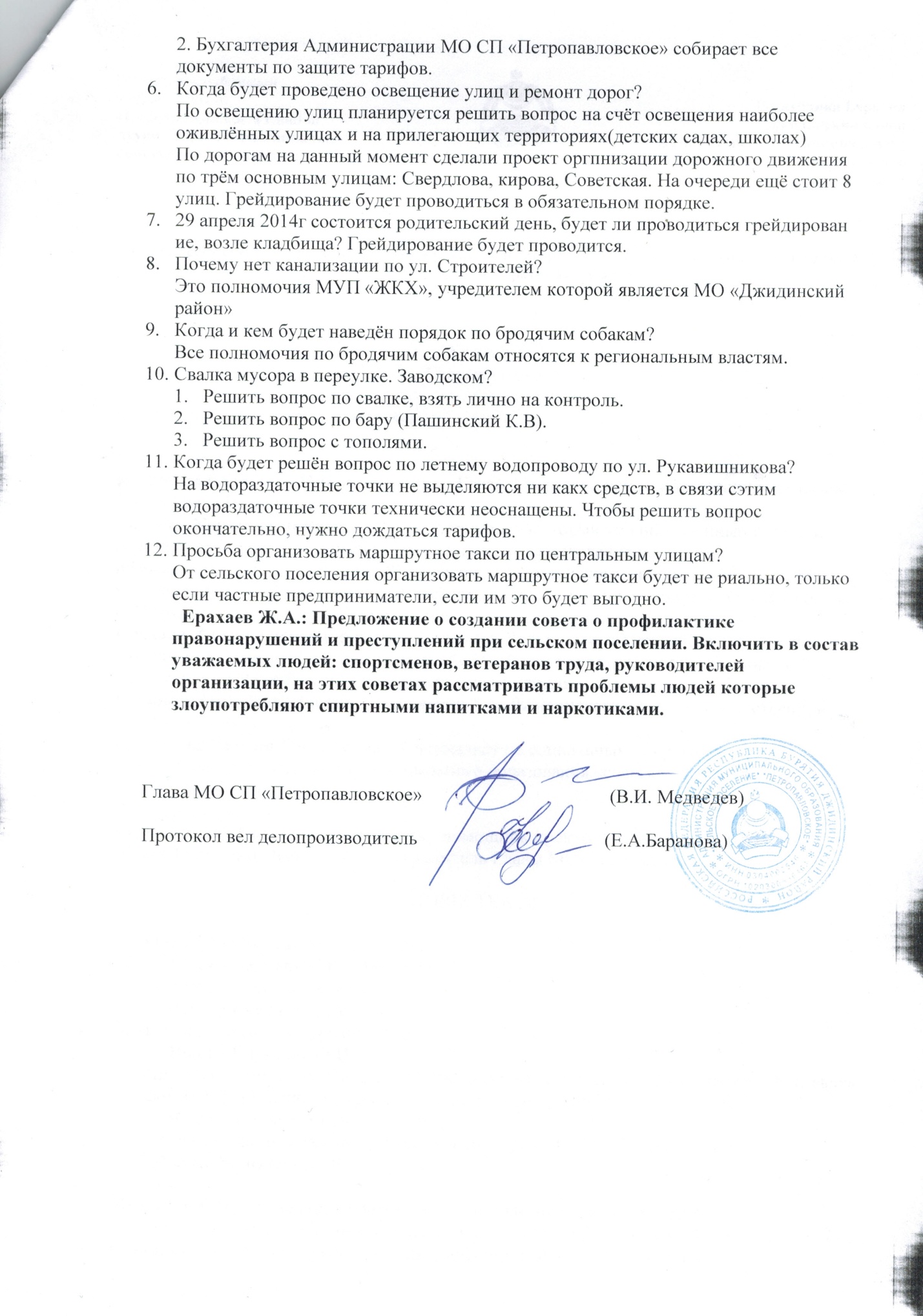 Буряад  Республикын                                                                                                         Зэдын аймагай                                                                                                          Петропавловкын  хYдоогэй                                                                                       hуурин газаран муниципальна                                                                                                                                    байгууламжын  захиргаан                                                                                      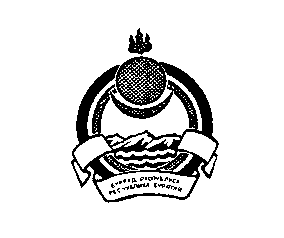 Республика Бурятия Джидинский район            Администрация  муниципального образования   сельское поселение«Петропавловское»